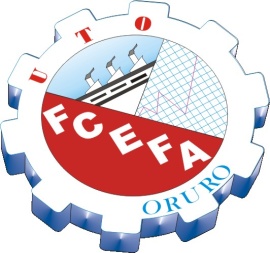 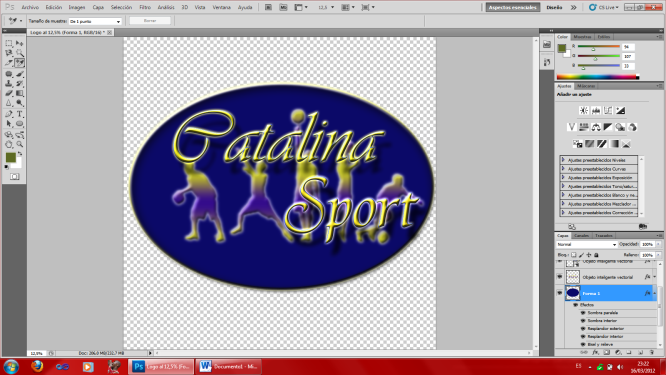 Catalina Sport, en el marco de las Normas básicas y su reglamento especifico del sistema de administración de personal requiere contratar personal para la ciudad de ORURO  para el cargo de: JEFE DE MARKETINGINSTRUCTIVO PARA LA POSTULACION A LA CONVOCATORIA 013/012 CARGO: JEFE DE MARKETINGLos postulantes deberán presentar sus documentos en el aula 804  su Currículo vitae en un folder debidamente foliado, acompañado los siguientes documentos en el orden que se establece a continuación posteriormente los habilitados deberán someterse a examen de conocimiento en el área de postulación y un examen psicotécnico:Solicitud de empleos Currículo VITAE Fotocopia de certificado de nacimiento Fotocopia de Cedula de IdentidadFotocopia de Titulo Profesional Fotocopia que acrediten su experiencia académica y profesional RECEPCIÓN DE DOCUMENTOS:El plazo de recepción de documentos será a partir del día 21-03-2012  al 23-03-2012 como fecha límite, hasta horas 18:00.CONOGRAMA DEL PROCESO:El proceso de selección de personal lo realizara la comisión administrativa de acuerdo a la siguiente programación.Publicación de Convocatoria.Recepción de Documentos.Publicación de Resultados.Recepción de Examen Técnico y Psicotécnico.Publicación de Resultados.Entrevista de Postulantes.Resultados Finales.Toda publicación de resultados tanto de documentos, examen técnico y psicotécnico será dada a conocer a través de la pagina web http://www.docentes.utonet.edu.bo/rfernandezv/Para conocer la metodología del proceso y de sus instancias de evaluación, favor visitar la página web http://www.docentes.utonet.edu.bo/rfernandezv/ Los aprobados al cargo mencionado firmaran un contrato laboral  con la empresa CATALINA SPORT.CALIFICACIÓN:Currículo 30 puntosPrueba de conocimientos 20 puntosPrueba psicotécnica 10 puntosEntrevista personal 40 puntosDEL CURRICULUM:Este aspecto se calificara con 30 puntos como máximo de acuerdo al siguiente detalle:NIVEL ACADEMICO:(10 puntos máximo)Estudios de post –grado              10 puntosTítulo profesional colegiado       08 puntosEXPERIENCIA PROFESIONAL:(10 puntos máximo)Se calificara un punto/año hasta un máximo de 10 añosCARGOS DESEMPEÑADOS:(5 puntos máximo)Gerente                                          5 puntosJefe de área                                    4 puntosAsistente de áreas a fines            3 puntosCAPACITACION Y ACTUALIZACIÓN:(5 puntos máximo)Se calificara medio punto, por cada evento de participación, en seminarios, cursos, congresos, etc. Siempre y cuando se refieran a temas relacionados con la especialidad, hasta un máximo de 10 eventos dentro de los últimos 5 años.PARA LA HABILITACIONLos postulantes que estarán habilitados para la etapa de evaluación teórica deberán cumplir con 70 puntos como nota mínima en la calificación de meritos.DEL EXAMEN. Los postulantes habilitados de acuerdo a puntaje por meritos se someterán a dos exámenes:De conocimientos: En el cual se calificara el manejo teórico y/o práctico de las funciones y actividades relacionadas con el cargo: Planes de marketing, desarrollo de productos, promoción de marca.Psicotécnico: En el cual se calificara habilidades del postulante respecto a trabajo en equipo, creatividad, trabajo bajo presión, capacidad para resolver de forma rápida a problemas presentados. DE LA ENTREVISTA: Los postulantes que aprueben los exámenes de competencia se someterán a una entrevista donde se tomara en cuenta los siguientes aspectos: Proactivo ÉticoTrabajo bajo presión ConfiableDisciplinaLealFacilidad de palabra Buena presencia INSTRUCCIONES (postulante):Debe estar unos minutos antes de la hora citada.Debe estar bien presentado física y anímicamente.Código de referenciaCat/RRHH-DP/023/06Cargo:Jefe de Marketing